ТУРНИР ПО НАСТОЛЬНОМУ ТЕННИСУ ДЛЯ РАБОТАЮЩЕЙ МОЛОДЕЖИ13 апреля 2013 года в Ульяновском государственном техническом университете состоялся турнир по настольному теннису для работающей молодёжи Ульяновской области. Турнир проводился Департаментом молодёжной политики Министерства внутренней политики Ульяновской области в рамках реализации комплекса мероприятий для молодёжи, работающей на предприятиях Ульяновской области «PROдвижение – 2013». 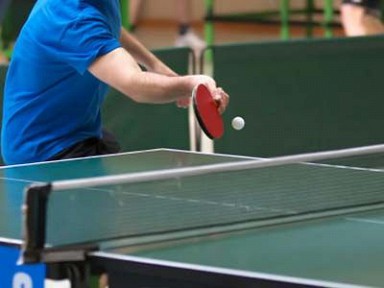 В соревнованиях участвовали молодёжные команды промышленных предприятий и организаций Ульяновской области в составе 2 человек, возраст которых не превышает 35 лет. В турнире приняли участие 17 команд. Победители турнира по настольному теннису:  1 место - ООО «Авиакомпания Волга-Днепр»  2 место - ЗАО«Авиастар-СП»  3 место - ОАО «Ульяновский механический завод»  4 место - МУП «УльГЭС»  5 место - ОАО «УАЗ»